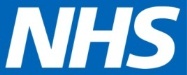 North East Lincolnshire CCGReport to:NEL CCG Partnership BoardPresented by:Laura WhittonDate of Meeting:9th July 2015Subject:NEL CCG Finance reportStatus: OPEN	            CLOSEDOBJECT OF REPORT:To provide an update on the CCG and Northern Lincolnshire Community financial position as at May 2015 and the financial risks that the CCG needs to manage during the remainder of the year. STRATEGY:To support the achievement of a sustainable care system  IMPLICATIONS:CCG Financial PositionAt this early stage in the year the CCG is on track to achieve its planned surplus of £4.53m (Health £4.53m + ASC £nil (break-even)), however a number of risks (summarised in the table below) will need to be managed to achieve this. Community Finance PositionRECOMMENDATIONS (R) AND ACTIONS (A) FOR AGREEMENT:RECOMMENDATIONS (R) AND ACTIONS (A) FOR AGREEMENT:The Partnership Board is asked to note :-The financial position of both the CCG and the Northern Lincolnshire Community as a May 15.Risks that need to be managed in the remainder of the year Yes/NoCommentsDoes the document take account of and meet the requirements of the following:i)Mental Capacity ActYesii)CCG  Equality Impact AssessmentYesiii)Human Rights Act 1998Yesiv)Health and Safety at Work Act 1974Yesv)Freedom of Information Act 2000 / Data Protection Act 1998Yesiv)Does the report have regard of the principles and values of the NHS Constitution?www.dh.gov.uk/en/Publicationsandstatistics/Publications/PublicationsPolicyAndGuidance/DH_113613Yes